Ручной труд. 4 класс Лепка – это очень увлекательное и полезное занятие. Оно оказывает благотворное влияние на фантазию и творческое восприятие ребёнка, а также развивает мелкую моторику рук.Повторим правила работы с пластилином!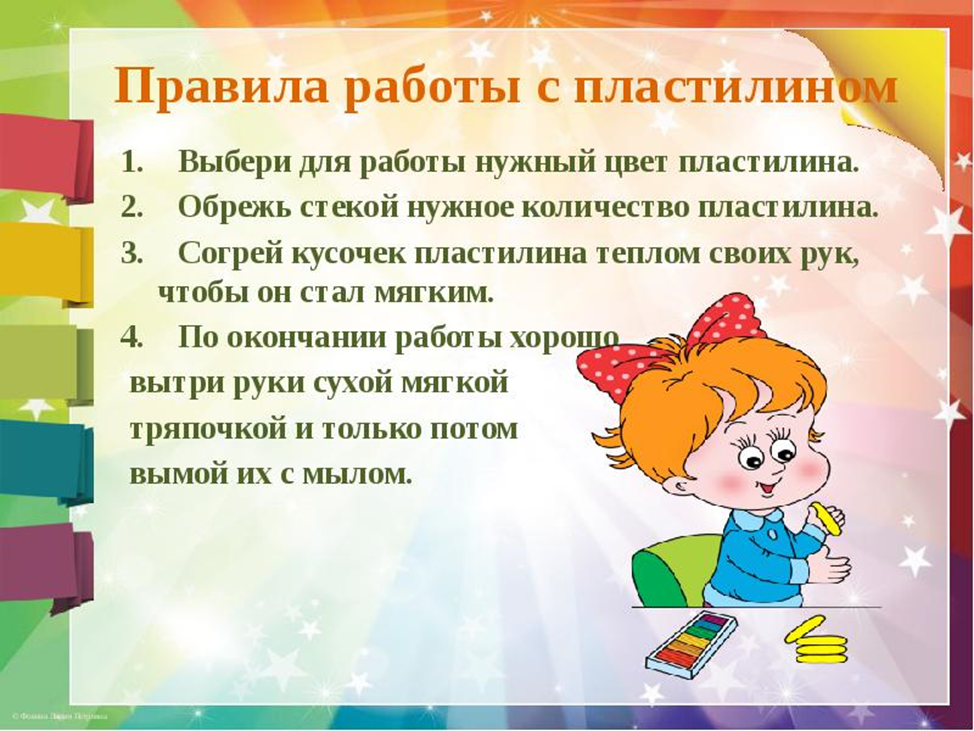 Сегодня мы с вами будем лепить – Яблоко.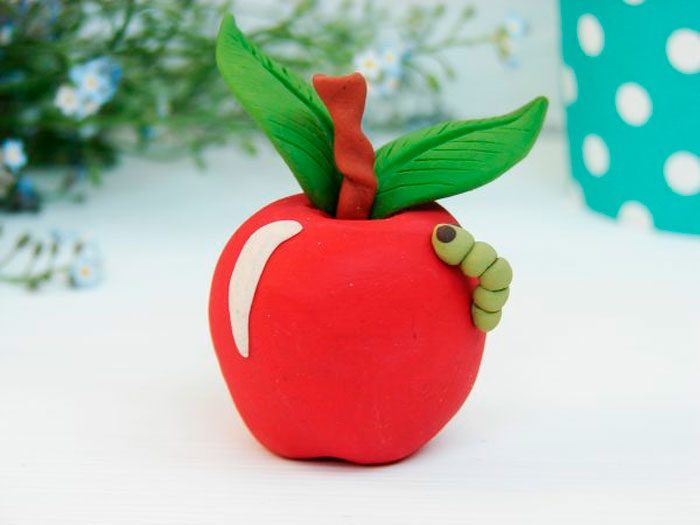 Вам понадобится: пластилин красного, зелёного, чёрного, белого и коричневого цвета, стеки, зубочистка.Скатайте шар из красного пластилина..
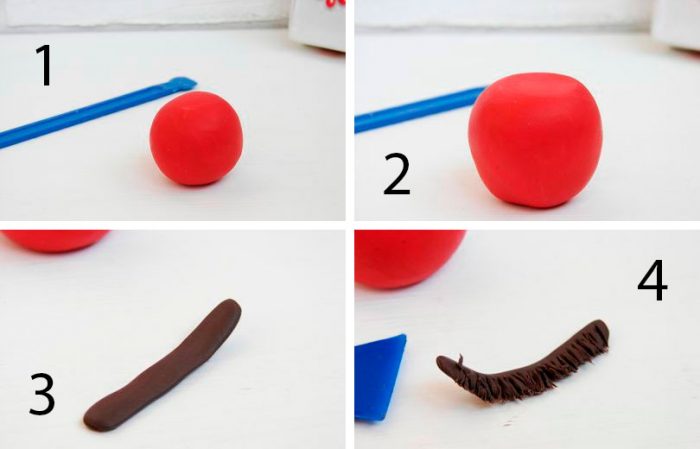 Придайте шару форму яблока.Подготовьте полосочку коричневого пластилина.Нарежьте мелкую бахрому.Сделайте небольшое углубление в яблоке для тычинок.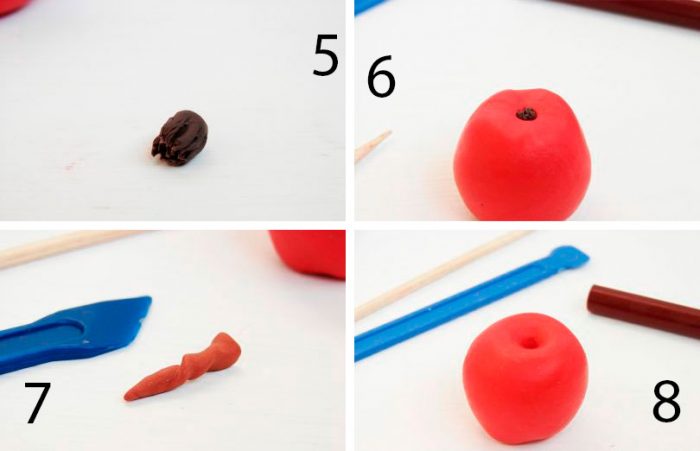 Отрежьте небольшой кусочек тычинок, закрутите их и присоедините к яблоку. 7.Слепите плодоножку из коричневого пластилина, как показано на изображении.Проделайте небольшое углубление в яблоке и прилепите плодоножку.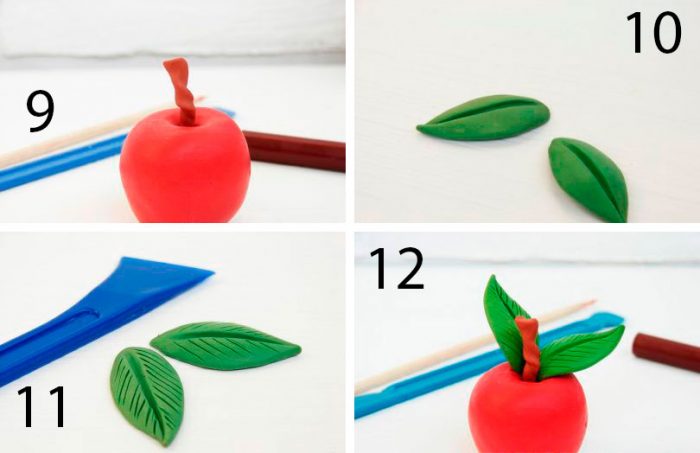   9.Слепите 2 листочка из зелёного пластилина и прорисуйте линии, используя стек и зубочистку.   9.Прилепите листочки к основанию черенка, затем придайте им изогнутую форму.
            10.Слепите капельку из белого пластилина, расплющьте и прилепите к яблоку в качестве блика.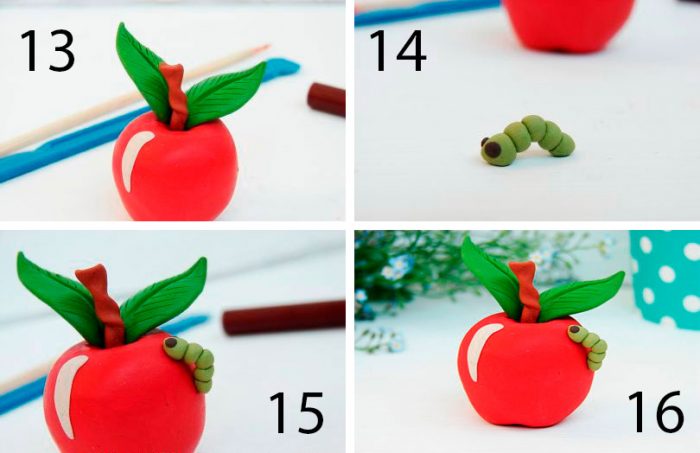   11.Скатайте 5 шариков из зелёного пластилина и сформируйте гусеницу.
                                                                                                         Скатайте 2 очень маленьких шарика из чёрного пластилина и прилепите их в качестве глаз гусеницы. 12.Прилепите гусеницу к яблоку.Яблоко из пластилина готово!Учитель  начальных  классов  Хайрушева  С.Ж.